                                                                                                                                                                                                        О Т К Р Ы Т О Е    А К Ц И О Н Е Р Н О Е     О Б Щ Е С Т В О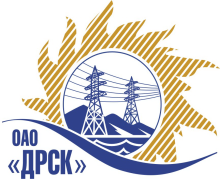 		Протокол по выбору победителя город  Благовещенск, ул. Шевченко, 28ПРЕДМЕТ ЗАКУПКИ:Открытый электронный запрос предложений на право заключения Договора на выполнение работ:  «Оснащение дуговыми защитами (ЦП 3.4)»  для нужд филиала ОАО «ДРСК» «Хабаровские электрические сети» Закупка проводится согласно ГКПЗ 2014г. раздела  2.2.1 «Услуги ТПиР»  № 1507  на основании указания ОАО «ДРСК» от  26.02.2014 г. № 35.Планируемый объем закупки:  1 920 000,00  руб. без учета НДСФорма голосования членов Закупочной комиссии: очно-заочная.ПРИСУТСТВОВАЛИ:	На заседании присутствовали 8 членов Закупочной комиссии 2 уровня. ВОПРОСЫ, ВЫНОСИМЫЕ НА РАССМОТРЕНИЕ ЗАКУПОЧНОЙ КОМИССИИ: О ранжировке предложений Участников закупки.  Выбор победителяРАССМАТРИВАЕМЫЕ ДОКУМЕНТЫ:Протокол вскрытия конвертов на переторжку от 02.04.2014г. № 167-УТПиР-ПВОПРОС 1 «О ранжировке предложений Участников закупки. Выбор победителя»ОТМЕТИЛИ:В соответствии с требованиями и условиями, предусмотренными извещением о закупке и Закупочной документацией, предлагается ранжировать предложения после переторжки следующим образом: 	На основании вышеприведенной ранжировке предложений предлагается признать Победителем Участника, занявшего первое место, а именно: ООО «НЭМК» (г. Иркутск, п. Маршала Жукова 15/5), предложение на сумму 1 827 360,48 руб. без учета НДС (2 156 285,37 руб. с учетом НДС). Срок выполнения работ: с даты заключения договора по 31.09.2014 г. Условия финансирования: поэтапно, после подписания актов приемки работ. Гарантийные обязательства: 12 мес. со дня подписания акта выполненных работ. Срок действия оферты до 30.12.2014 г.	РЕШИЛИ:	Признать Победителем Участника, занявшего первое место, а именно:  ООО «НЭМК» (г. Иркутск, п. Маршала Жукова 15/5), предложение на сумму 1 827 360,48 руб. без учета НДС (2 156 285,37 руб. с учетом НДС). Срок выполнения работ: с даты заключения договора по 31.09.2014 г. Условия финансирования: поэтапно, после подписания актов приемки работ. Гарантийные обязательства: 12 мес. со дня подписания акта выполненных работ. Срок действия оферты до 30.12.2014 г.ДАЛЬНЕВОСТОЧНАЯ РАСПРЕДЕЛИТЕЛЬНАЯ СЕТЕВАЯ КОМПАНИЯУл.Шевченко, 28,   г.Благовещенск,  675000,     РоссияТел: (4162) 397-359; Тел/факс (4162) 397-200, 397-436Телетайп    154147 «МАРС»;         E-mail: doc@drsk.ruОКПО 78900638,    ОГРН  1052800111308,   ИНН/КПП  2801108200/280150001№ 169/УТПиР-ВП«03» апреля 2014 годаМесто в ранжировкеНаименование и адрес участникаЦена заявки до переторжки, руб. без учета НДСЦена заявки  после переторжки, руб. без учета НДСИные существенные условия1 местоООО «НЭМК»(г. Иркутск, п. Маршала Жукова 15/5)1 827 360,48не поступила(2 156 285,37 руб. с учетом НДС)Срок выполнения работ: с даты заключения договора по 31.09.2014 г. Условия финансирования: поэтапно, после подписания актов приемки работ. Гарантийные обязательства: 12 мес. со дня подписания акта выполненных работ. Срок действия оферты до 30.12.2014 г.2 местоООО «Элмонт» (г. Благовещенск, ул. Нагорная 19)1 845 818,67не поступила(2 178 066,03 руб. с учетом НДС)Срок выполнения работ: с 01.04.2014 г. по 31.09.2014 г.Условия финансирования: без аванса. Ежемесячно, в течение 45 дней следующих за месяцем в котором выполнены работы, после подписания актов форм КС-2, КС-3Гарантийные обязательства: Гарантия подрядчика на своевременное и качественное выполнение работ, а также на устранение дефектов, возникших по его вине составляет 36 мес. Гарантия на материалы и оборудование поставки подрядчика 36 мес. Срок действия оферты до 31.12.2014 г.Ответственный секретарь Закупочной комиссии: Моторина О.А. _____________________________Технический секретарь Закупочной комиссии: Коврижкина Е.Ю.  _____________________________